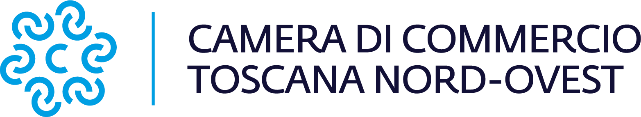 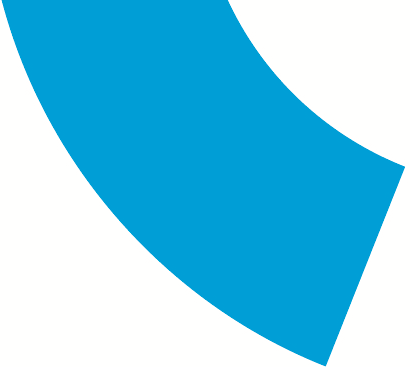 Comunicato stampaCarrara ha un nuovo maestro artigiano: un riconoscimento a tradizione e professionalità nella lavorazione artistica del marmo
La cerimonia di consegna dell’attestato si è svolta presso la sede di Carrara della Camera di Commercio della Toscana Nord-OvestCarrara, 4 maggio 2023 – Si è svolta Giovedì 4 maggio, presso la sede di Carrara della Camera di Commercio della Toscana Nord-Ovest, la cerimonia di consegna dell’attestato di qualifica di Maestro Artigiano per l'attività di lavorazione artistica del marmo e delle pietre. A riceverlo, dalle mani di Valter Tamburini Presidente dell’ente camerale, Roberto Pedrini, carrarino DOC, legale rappresentante della Pedrini Mario snc di Pedrini Roberto & Gianluca, impresa di eccellenza nel settore della lavorazione artistica del marmo, scultura e ornato in genere.   “Il Maestro Artigiano – ha dichiarato Valter Tamburini, Presidente della Camera di Commercio della Toscana Nord-Ovest- riveste da sempre un ruolo fondamentale nel tessuto socio-economico, in primo luogo perché l’eccellenza della sua produzione concorrono all’immagine positiva del territorio e allo sviluppo della sua economia, ma anche e soprattutto per la sua capacità di insegnare un’arte che possa appassionare i giovani e tradursi in opportunità di impresa. La qualifica di maestro artigiano, dunque, non è soltanto il meritato riconoscimento al valore professionale, ma è anche assunzione di responsabilità, quella di tramandare tecniche e abilità altrimenti destinate a scomparire”. Istituito con la legge regionale n. 53 dell’ottobre 2008, il riconoscimento viene attribuito ai titolari di impresa artigiana che partecipino direttamente all’attività ai quali, un’apposita commissione regionale, abbia riconosciuto elevata professionalità, ma anche spiccata attitudine all’insegnamento del mestiere. Un tema, quello dell’insegnamento del “mestiere”, di fondamentale importanza soprattutto per l’artigianato artistico-tradizionale che ha garanzie di sopravvivenza soltanto se si è in grado tramandare conoscenza, tecnica ed abilità antiche. Esperienze che in Toscana, da diversi anni, sono trasmesse dalle Botteghe Scuola: imprese del settore dell’artigianato artistico e tradizionale dirette da un maestro artigiano che possono svolgere specifiche attività formative riconosciute.Il marmo bianco di Carrara, la tipologia più pregiata al mondo per lucentezza, candore, brillantezza, ha una storia antichissima che affonda le radici in epoca romana, con le prime attività estrattive e un presente produttivo che è fiore all’occhiello dell’artigianato artistico e dell’industria italiana. Roberto Pedrini, fin dal 1984, ne è un rappresentante di successo. Sono infatti numerosi e prestigiosi i suoi progetti e realizzazioni in ambito nazionale ed internazionale, dagli interventi artistici nella Basilica di San Pietro nella Città del Vaticano, a quello nella Basilica di San Petronio a Bologna e alla Cappella per il Pontificial American College di Roma per poi passare alle sue produzioni in edifici religiosi degli Stati Uniti, a Washington, New York, nel Texas, in Ohio, Virgina, Tennessee, New Jersey. Una maestria, quella di Pedrini, esercitata con onore e in tanti anni nel mondo, che oggi può e deve tramandarsi sul nostro territorio, in piena sintonia alle finalità del riconoscimento che la Camera di Commercio gli ha ufficialmente tributato. Camera di commercio della Toscana Nord-OvestSede di Carrara – Sandra Biselli: 0585 764.253Sede di Lucca - Francesca Sargenti: 0583 976.686 - 329 3606494 Sede di Pisa – Alberto Susini: 050 512.294comunicazione@tno.camcom.itwww.tno.camcom.it